CBA ARCHITECTS RANKS IN ORLANDO BUSINESS JOURNAL’S LIST OF TOP ARCHITECTURAL FIRMSMAITLAND, FL, June 24, 2023 – Every year, the Orlando Business Journal recognizes Central Florida’s top architectural firms, and as in previous years, CBA Architects has made the prestigious list. CBA came in at #11 out of the top 26 firms, as ranked by architectural billings. The firm is proud to share the stage with many of its distinguished colleagues, all working hard to build stronger communities in Central Florida and around the country. Photo Attached: CBA Architects team members conduct a site visit at one of the firm’s Central Florida communities under development.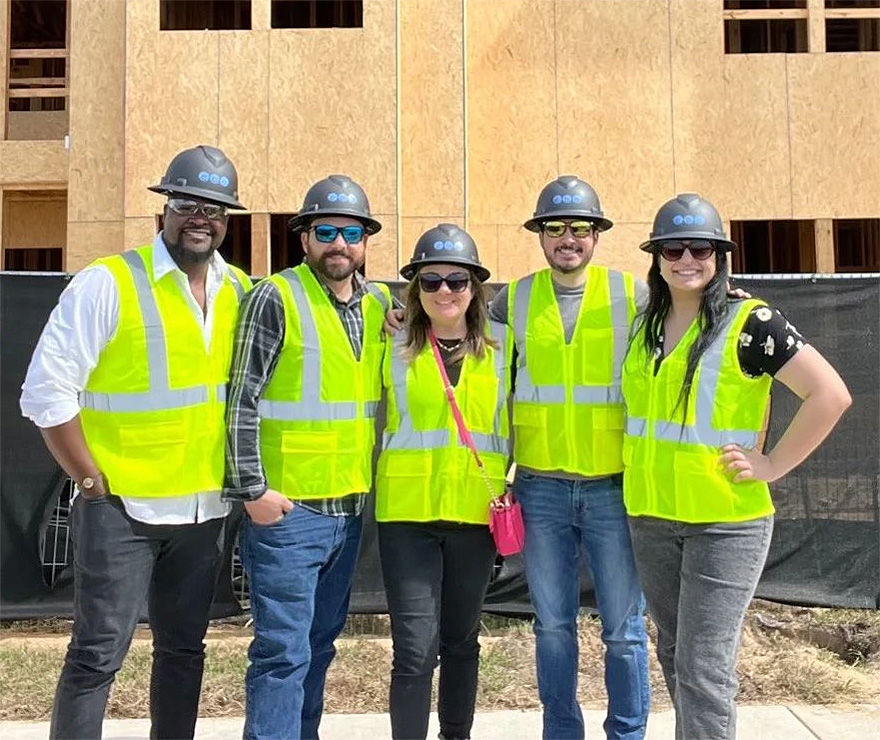 -  MORE  -CBA Architects is an architectural firm that meets the changing needs of the broad multi-family, housing, and lifestyle center development industries. CBA has become the go-to firm for integrating housing of all typologies across the market spectrum, creatively designing financially successful products that are marketable and buildable. The company stays on top of emerging trends, applying experience and knowledge in their consistent pursuit of excellence and innovation. CBA’s process is highly collaborative, developing close relationships with clients and outside consultants before, during, and after construction. For more information, visit cbaArchitects.com.###